COMMUNIQUÉ DE PRESSE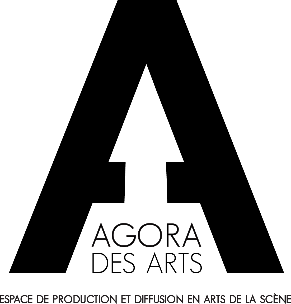 Pour diffusion immédiateUN SPECTACLE FAMILIAL À NE PAS MANQUER À L’AGORA DES ARTS !Rouyn-Noranda, 9 mai 2022 – Les 13 et 14 mai prochains, l’Agora des Arts diffusera le spectacle musical Opéra 101 : Quand l’opéra rencontre le clown présenté par Rigoletta. Un spectacle pour toute la famille qui rassemble la beauté de l’opéra et l’hilarité du clown ! SYNOPSISBienvenue à cette conférence sur l'opéra! Madame Charlotte et Madame Laurence, clowns musiciennes, entament leur exposé avec une parfaite maîtrise de leurs connaissances et de leur talent. L’objectif est de faire découvrir l’opéra et ses notions de base, mais surtout de savoir apprécier ce grand art. Toutefois, petit à petit, les langues se fourchent et les quiproquos s’enchaînent, et c’est alors que la conférence s’enflamme, propulsant le public dans une joyeuse ribouldingue de musique, d’érudition et de calembours.DÉMARCHEQue diriez-vous si on vous disait que pour apprécier l’opéra, vous n’avez pas besoin d’avoir une maîtrise en musicologie et d’avoir écouté religieusement quatorze heures wagnériennes de L’Anneau du Nibelung? Amenons la surprise à son comble en vous proposant un concert à l’allure burlesque alliant l’opéra et le jeu clownesque. Ce spectacle est né de la collaboration artistique entre Laurence Lambert-Chan, pianiste, et Charlotte Gagnon, mezzo-soprano. Toutes deux ayant atteint un certain ras-le-bol du carcan étouffant des conventions du milieu de la musique classique, elles vous offrent un concert décoiffant dans lequel elles déconstruiront brique par brique le mur entre les artistes et le public tout en mettant de l’avant un jeu musical irréprochable. Tout est possible avec Opéra 101 : danser un rigodon sur un air de Rossini, fredonner Michael Jackson sur un air de Carmen, rire pendant une marche funèbre… Et revenir à la vie, seulement pour rigoler encore plus.RIGOLLETAAvec leurs concepts originaux, virtuoses et décoiffants, les spectacles de Rigoletta provoquent une joyeuse rencontre des styles dans un amalgame étonnant de musique classique, d’opéra et de théâtre. De formidables histoires se déploient sous vos yeux, portées par des personnages attachants tantôt rigolos, tantôt touchants, le tout dans une grande célébration de la musique!CLASSIQUE CLOWNESQUE« J’ai choisi ce concert car il offre une nouvelle vision de la musique classique. Je trouve que Rigoletta offre des spectacles d’une grande qualité théâtrale et musicale, en plus d’avoir un côté didactique et ludique! Ces deux représentations familiales présentées dans le cadre des activités d’inauguration de l’Agora des Arts sauront ravir autant le cœur des petits que des grands. » - Adam Faucher, directeur artistique de l’Agora des ArtsOù : Salle principale de l’Agora des ArtsQuand : 13 mai 2023 à 14 h 00 et 14 mai 2023 à 11 h 00DÉMOCRATISATION DE L'ART Dans le but de favoriser l'accès à l'art, nous offrons cet évènement sous trois prix différents.Petit portefeuille : 0$		Régulier : 10$			Solidaire : 25$– 30 – Source : 	Maryann Vézina	819-797-0800 poste 104	communications@agoradesarts.comMerci à nos précieux partenaires 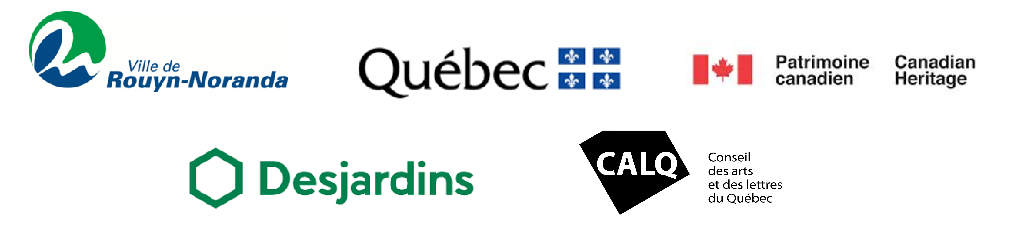 